PROTOKÓŁ ZDAWCZO-ODBIORCZY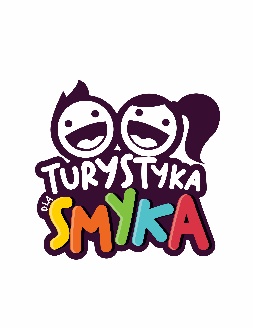 IMIĘ I NAZWISKO: …………………………………………………………………..WYPOŻYCZONE OD – DO: ……………………………………………………….NUMER DOWODU OSOBISTEGO: ………………………………………………TELEFON KONTAKTOWY: ………………………………………………………..NAZWA, ROZMIAR PRODUKTÓW: ……………………………………………….WYDANIE PRODUKTÓWOświadczam, iż mój stan zdrowia umożliwia mi wykonywanie ćwiczeń fizycznych, uprawiania sportu oraz używania produktu.Oświadczam, iż znam podstawowe reguły bezpiecznego użytkowania produktu, który będę wypożyczał.Oświadczam, iż wypożyczając produkt robię to na własne ryzyko i wyłącznie moją odpowiedzialność.Oświadczam, iż stan wypożyczonego produktu jest zgodny z opisem powyżej i biorę pełną odpowiedzialność za pogorszenie stanu produktu w trakcie jego użytkowania.Oświadczam, iż w przypadku stwierdzenia uszkodzeń w wypożyczonym produkcie, wyrażam zgodę na obciążenie mnie opłatą za jego naprawę według stawek zawartych w regulaminie wypożyczalni.Oświadczam, iż zapoznałem się z „Regulaminem wypożyczani” i akceptuję jego treść.      …………………………………………….                                        ………………………………………………..                             data                                                                                       podpis wypożyczającegoODBIÓR WYPOŻYCZONEGO PRODUKTUProdukt został oddany w stanie niepogorszonym – ZWROT KAUCJI        Produkt został oddany z następującymi uszkodzeniami …………………………………………….                                        ………………………………………………..                             data                                                                                       podpis wypożyczającegoOPIS STANU TECHNICZNEGO PRODUKTÓWOPIS STANU TECHNICZNEGO PRODUKTÓW